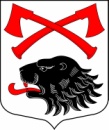 РОССИЙСКАЯ ФЕДЕРАЦИЯАДМИНИСТРАЦИЯ МУНИЦИПАЛЬНОГО ОБРАЗОВАНИЯКУСИНСКОЕ СЕЛЬСКОЕ ПОСЕЛЕНИЕКИРИШСКОГО МУНИЦИПАЛЬНОГО РАЙОНАЛЕНИНГРАДСКОЙ ОБЛАСТИРАСПОРЯЖЕНИЕ 06 марта 2017 года									              № 18-рВ соответствии Порядком формирования, реализации и оценки эффективности муниципальных программ муниципального образования Кусинское сельское поселение Киришского муниципального  района Ленинградской области, утвержденным постановлением Администрации Кусинского сельского поселения  от 13 октября 2015года  № 256 с изменениями и дополнениями: 	Утвердить детальный план реализации   муниципальной  программы «Развитие физической культуры и спорта в муниципальном образовании  Кусинское сельское поселение Киришского муниципального  района Ленинградской области»   на 2017 год  согласно приложению к настоящему распоряжению. Глава  администрации 						             	      О.Н. Маркова  Разослано: дело 2, Комитет финансов,  Кусинский Вестник, официальный сайт														Приложение к распоряжению № 18-р от 06.03.2017Детальный план реализации муниципальной программы на 2017 год Развитие физической культуры и спорта в муниципальном образовании  Кусинское сельское поселение                                                                                        Киришского муниципального  района Ленинградской области»Об утверждении детального плана реализации   муниципальной  программы  «Развитие физической культуры и спорта в муниципальном образовании  Кусинское сельское поселение Киришского муниципального  района Ленинградской области»   на 2017 год  № п/пНаименования подпрограммы,  мероприятияОтветственный исполнительОжидаемый результат  реализации мероприятияГод начала реализацииГод начала реализацииГод окончания реализацииГод окончания реализацииОбъем ресурсного обеспечения, тыс. руб.Объем ресурсного обеспечения, тыс. руб.№ п/пНаименования подпрограммы,  мероприятияОтветственный исполнительОжидаемый результат  реализации мероприятияГод начала реализацииГод начала реализацииГод окончания реализацииГод окончания реализацииОбъем ресурсного обеспечения, тыс. руб.Объем ресурсного обеспечения, тыс. руб.№ п/пНаименования подпрограммы,  мероприятияОтветственный исполнительОжидаемый результат  реализации мероприятияГод начала реализацииГод начала реализацииГод окончания реализацииГод окончания реализацииВсегоВ т.ч. на 2017 год«Развитие физической культуры и спорта в муниципальном образовании  Кусинское сельское поселение Киришского муниципального  района Ленинградской области»«Развитие физической культуры и спорта в муниципальном образовании  Кусинское сельское поселение Киришского муниципального  района Ленинградской области»«Развитие физической культуры и спорта в муниципальном образовании  Кусинское сельское поселение Киришского муниципального  района Ленинградской области»«Развитие физической культуры и спорта в муниципальном образовании  Кусинское сельское поселение Киришского муниципального  района Ленинградской области»«Развитие физической культуры и спорта в муниципальном образовании  Кусинское сельское поселение Киришского муниципального  района Ленинградской области»«Развитие физической культуры и спорта в муниципальном образовании  Кусинское сельское поселение Киришского муниципального  района Ленинградской области»«Развитие физической культуры и спорта в муниципальном образовании  Кусинское сельское поселение Киришского муниципального  района Ленинградской области»«Развитие физической культуры и спорта в муниципальном образовании  Кусинское сельское поселение Киришского муниципального  района Ленинградской области»«Развитие физической культуры и спорта в муниципальном образовании  Кусинское сельское поселение Киришского муниципального  района Ленинградской области»«Развитие физической культуры и спорта в муниципальном образовании  Кусинское сельское поселение Киришского муниципального  района Ленинградской области»1.Организация и проведение  физкультурно-оздоровительных, спортивных мероприятий и соревнований.Администрация Кусинского сельского поселенияРост удельного веса населения Кусинского сельского поселения, систематически занимающегося физической культурой и спортом на конец 2018 года достигнет 20%;Рост удельного веса населения Кусинского сельского поселения, систематически занимающегося физической культурой и спортом на конец 2018 года достигнет 20%;2015201520186886,49267,00